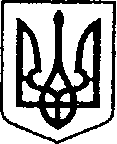                                                          УКРАЇНА              ЧЕРНІГІВСЬКА ОБЛАСТЬН І Ж И Н С Ь К А    М І С Ь К А    Р А Д А34 сесія VIIІ скликанняР І Ш Е Н Н Явід 08 листопада 2023 р.                       м. Ніжин	                               № 27-34/2023Відповідно до статей 25, 26, 42, 59, 60, 73 Закону України «Про місцеве самоврядування в Україні» від 21.05.1997 р. № 280/97-ВР, Регламенту Ніжинської міської ради Чернігівської області, затвердженого рішенням Ніжинської міської ради від 27 листопада 2020 року №3-2/2020 (зі змінами), рішення Ніжинської міської ради від 03 травня 2017 року № 49-23/2017 «Про затвердження Положення про порядок закріплення майна, що є комунальною власністю територіальної громади міста Ніжина, за підприємствами, установами, організаціями на правах господарського відання або оперативного управління та типових договорів», враховуючи лист комунального підприємства «ШКОЛЯР» Ніжинської міської ради Чернігівської області № 118, лист комунального некомерційного підприємства «Ніжинська центральна міська лікарня імені Миколи Галицького» Ніжинської міської ради Чернігівської області від 26.10.2023 року № 01-12/2108, з метою ефективного та раціонального використання майна, оптимізації якості утримання будівель, Ніжинська міська рада вирішила:Вилучити із господарського відання  комунального підприємства «ШКОЛЯР» Ніжинської міської ради Чернігівської області підвальне приміщення (ПРУ № 93655), загальною площею 731,1 кв.м., що розташоване за адресою: Чернігівська область, місто Ніжин, вулиця Амосова академіка, будинок 1.2. Передати в оперативне управління  комунальному некомерційному підприємству «Ніжинська центральна міська лікарня імені Миколи Галицького» Ніжинської міської ради Чернігівської області підвальне приміщення (ПРУ № 93655), загальною площею 731,1 кв.м., що розташоване за адресою: Чернігівська область, місто Ніжин, вулиця Амосова академіка, будинок 1.3. Генеральному директору комунального некомерційного підприємства «Ніжинська центральна міська лікарня імені Миколи Галицького» Ніжинської міської ради Чернігівської області Швець О.В. здійснити заходи щодо державної реєстрації оперативного управління на підвальне приміщення (ПРУ № 93655), загальною площею 731,1 кв.м., що розташоване за адресою: Чернігівська область, місто Ніжин, вулиця Амосова академіка, будинок 1, відповідно до вимог чинного законодавства.4. Директору комунального підприємства «ШКОЛЯР» Ніжинської міської ради Чернігівської області Чернишевій Л.О. та генеральному директору комунального некомерційного підприємства «Ніжинська центральна міська лікарня імені  Миколи Галицького» Ніжинської міської ради Чернігівської області Швець О.В., забезпечити приймання-передачу нерухомого майна: підвального приміщення (ПРУ № 93655), загальною площею 731,1 кв.м., за адресою: Чернігівська область, місто Ніжин, вулиця Амосова академіка, будинок 1, у місячний термін з моменту набрання чинності даного рішення.5. Комунальному підприємству «ШКОЛЯР» Ніжинської міської ради Чернігівської області зняти з балансу підвальне приміщення (ПРУ № 93655), загальною площею 731,1 кв.м., що розташоване за адресою: Чернігівська область, місто Ніжин, вулиця Амосова академіка, будинок 1, а комунальному некомерційному підприємству «Ніжинська центральна міська лікарня імені Миколи Галицького» Ніжинської міської ради Чернігівської області, поставити на баланс вищезазначене майно, відповідно до акту приймання-передачі.6. Начальнику відділу комунального майна Управління комунального майна та земельних відносин Ніжинської міської ради Чернігівської області Чернеті О.О. забезпечити оприлюднення даного рішення на офіційному сайті Ніжинської міської ради протягом п’яти робочих днів після його прийняття. 7. Організацію виконання даного рішення покласти на першого заступника міського голови з питань діяльності виконавчих органів ради Вовченка Ф. І., начальника Управління комунального майна та земельних відносин Ніжинської міської ради Онокало І. А., директора комунального підприємства «ШКОЛЯР» Ніжинської міської ради Чернігівської області Чернишеву Л.О. та генерального директора комунального некомерційного підприємства «Ніжинська центральна міська лікарня імені  Миколи Галицького» Ніжинської міської ради Чернігівської області Швець О.В. 8. Контроль за виконанням даного рішення покласти на постійну комісію міської ради з питань житлово-комунального господарства, комунальної власності,  транспорту  і  зв’язку  та  енергозбереження    (голова комісії Дегтяренко В.М.).Міський голова			      	          		             Олександр КОДОЛАВізують:Начальник Управління комунального майната земельних відносин Ніжинської міської ради	            Ірина ОНОКАЛОПерший заступник міського голови з питань діяльності виконавчих органів ради                                       Федір ВОВЧЕНКОСекретар Ніжинської міської ради                                            Юрій ХОМЕНКОНачальник відділу юридично-кадрового забезпечення апарату виконавчого комітету                              В`ячеслав ЛЕГА                     Ніжинської міської ради     		                    Головний спеціаліст-юрист відділубухгалтерського обліку, звітностіта правового забезпечення Управліннякомунального майна та земельнихвідносин Ніжинської міської ради                                         Сергій САВЧЕНКОГолова постійної комісії міськоїради з питань житлово-комунальногогосподарства, комунальної власності, транспорту і зв’язку та енергозбереження	          Вячеслав ДЕГТЯРЕНКОГолова постійної комісії міської ради з питаньрегламенту, законності, охорони прав і свобод громадян,запобігання корупції, адміністративно-територіальногоустрою, депутатської діяльності та етики                                 Валерій САЛОГУБПро передачу в оперативне управління комунальному некомерційному підприємству «Ніжинська центральна міська лікарня імені Миколи Галицького» Ніжинської міської ради Чернігівської області, підвального приміщення (ПРУ        № 93655), загальною площею 731,1 кв.м., що розташоване за адресою: Чернігівська область, місто Ніжин, вулиця Амосова академіка, будинок 1